Муниципальное бюджетное учреждение дополнительного образования«Центр детского творчества»Технологическая карта Национальное украшение «Вербочка»Составители: Маргунова В.В. – методист    Козлова Г.М.- педагог дополнительного образованияБурлаченко О.Н.- педагог дополнительного образованияг. Елизово, 2019 г.вербаСимвол жизни и веры!Энергии мощной носитель!Помогает преодолеть барьеры…Её, как оберег, носил наш прародитель.Вербу восхваляют живописцы,в камне высекают мастера…«Христос воскрессе!» и разлетаются частицыот вербы предков в наши времена.Поэты Вербу восхваляют –она весной манит к себе…Чудес целый год ожидают,поскольку, верба стоит на столе.	Мастера Камчатки и Шаманы -  вербе дали жизнь в мехах…Она струится, как волны в океане…	Творение мастера - дитя в его руках.	 Кто - то носит его, как украшение,а, кто-то, оберег повесит на крючок.И, пусть же это, мастера творение,сияет в жизни, словно маячок.	. 03.02.2019Маргунова В.В., к мастеру - классу«Национальное украшение «Вербочка»,  «ЦДТ», г. Елизово«Вербочка»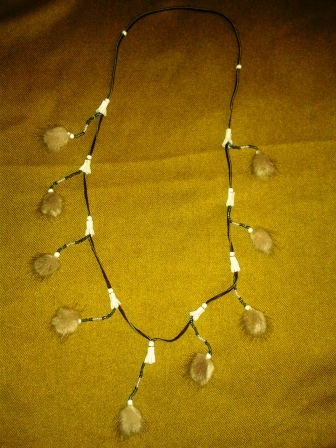 Материалы и набор инструментов:- ножницы;- канцелярский нож;- подложка из фанеры;- иглы для бисера;- нитки швейные;- клей «Момент»;- бисер нескольких цветов;- бусины светлые;- кожаный шнур 70- 80 см;- кожа светлых тонов (белая, бежевая, серая);- мех бело-серых тонов.Ход работыЗаготовка отделочных элементов из кожи –«Кисточка»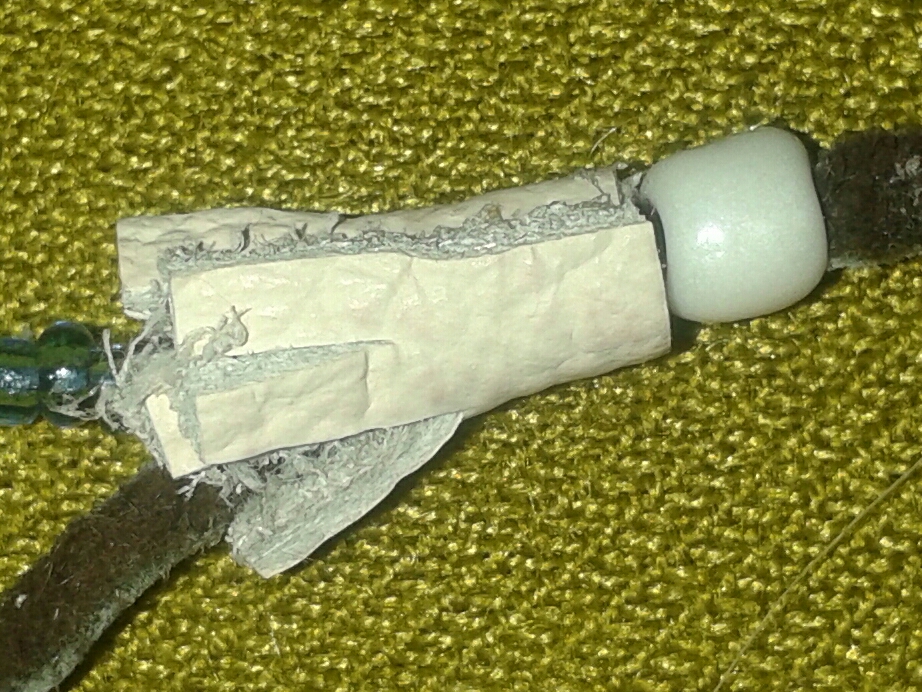 Вырезать из кожи прямоугольники, приблизительно 1- 1.5 см.- 9   штук;На кожаных прямоугольниках (по длине) нарезать бахрому тонкими полосками, не доходя 0,5-0,7см. до края.Заготовка отделочных элементов из меха -«Пушок» 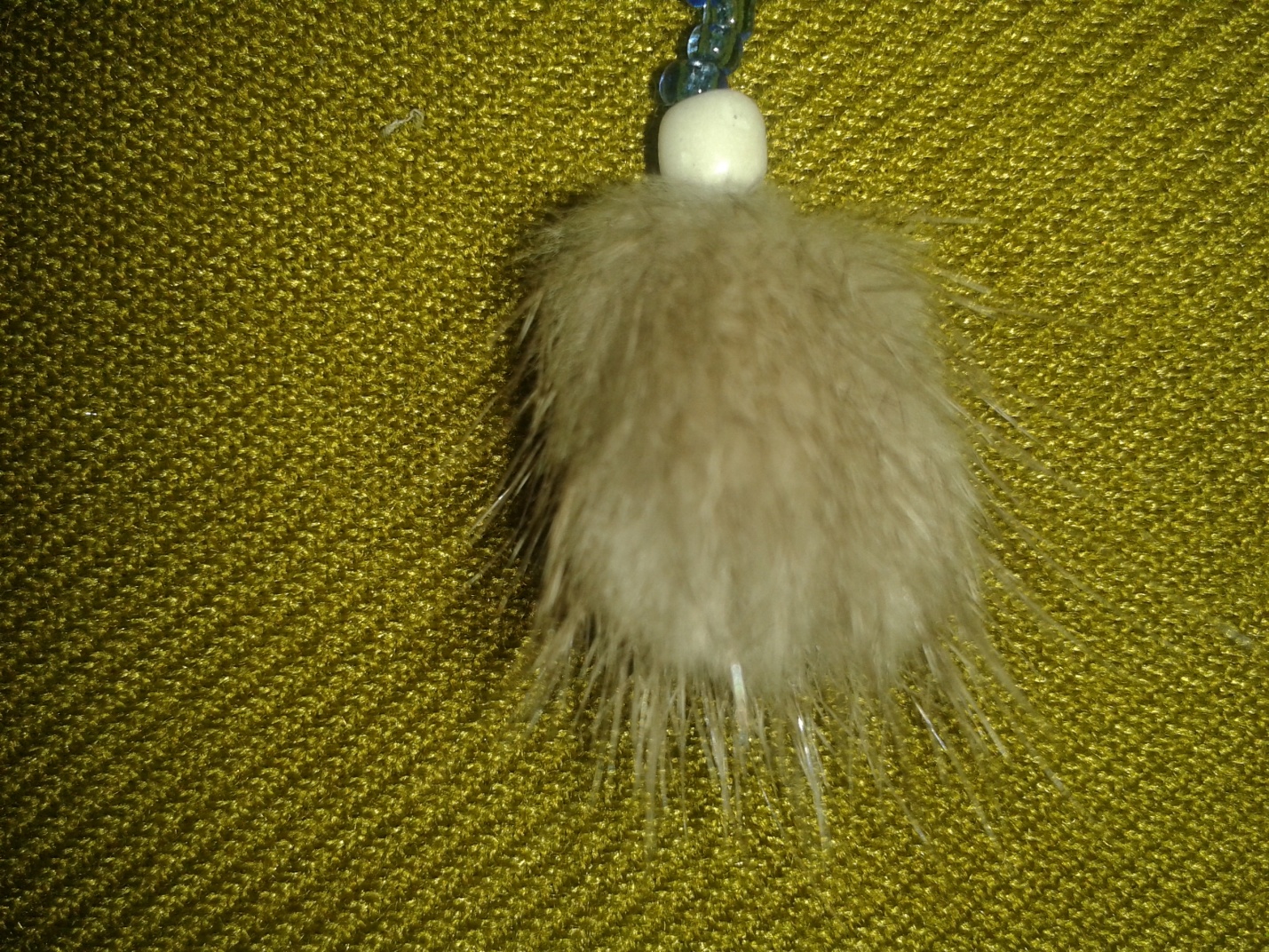 При работе обращаем внимание на направление ворса – он направлен по длине прямоугольника.Лезвием нарезать прямоугольники из меха, приблизительно, - 1*1.5      см; Смазать мездру прямоугольника клеем;  Скрутить;  Держать пальцами до «схватывания» клея; «Пушок» готов.Сборка ожерелья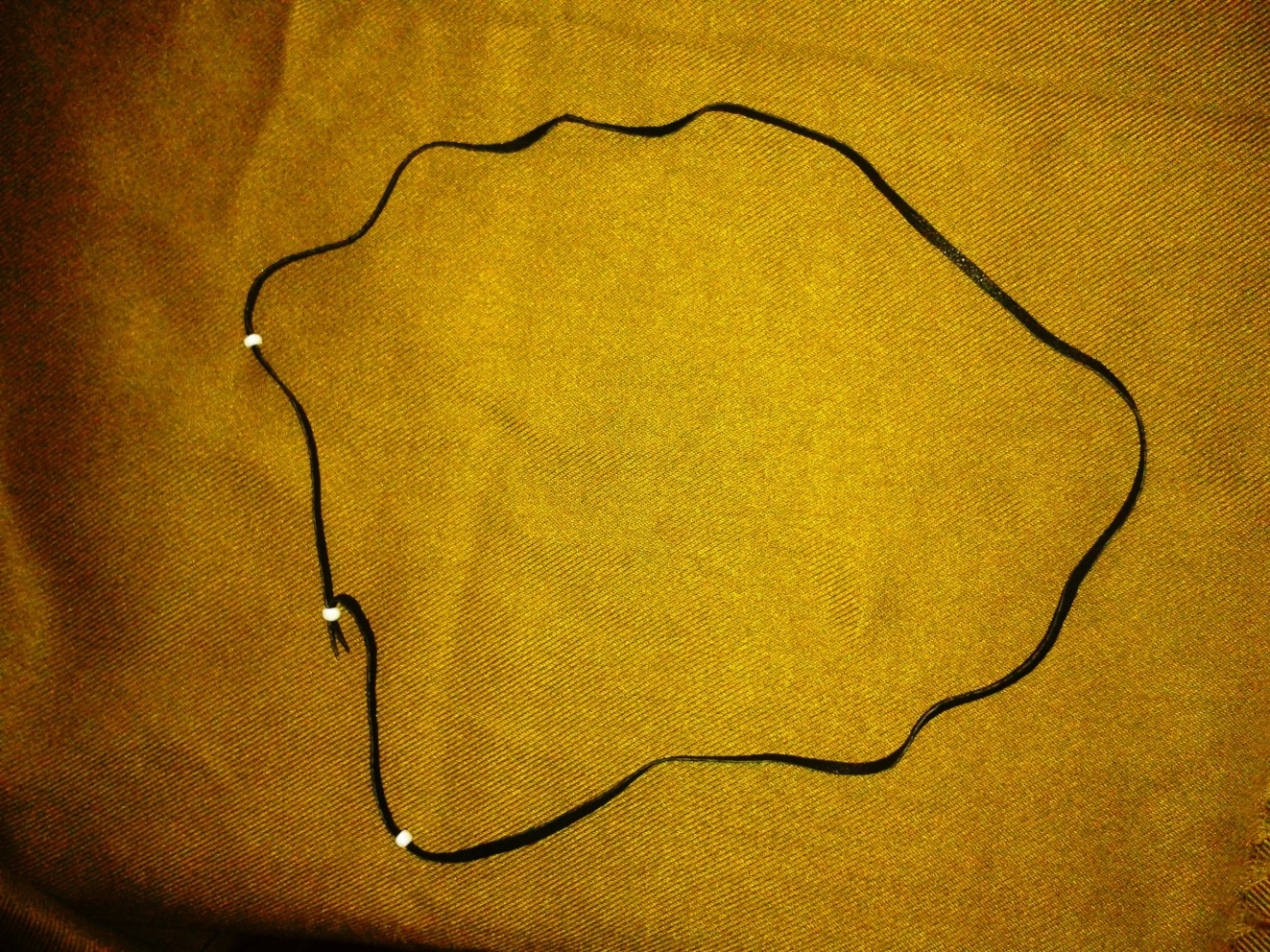 На кожаный шнур нанизываем 8 бусин;Складываем шнур, по длине, пополам;На концы шнура надеваем девятую бусину;Концы шнура под 9-ой бусиной соединяем ниткой, на эту нитку нанизываем бисер определённым узором, длинной от 3 до 5 см.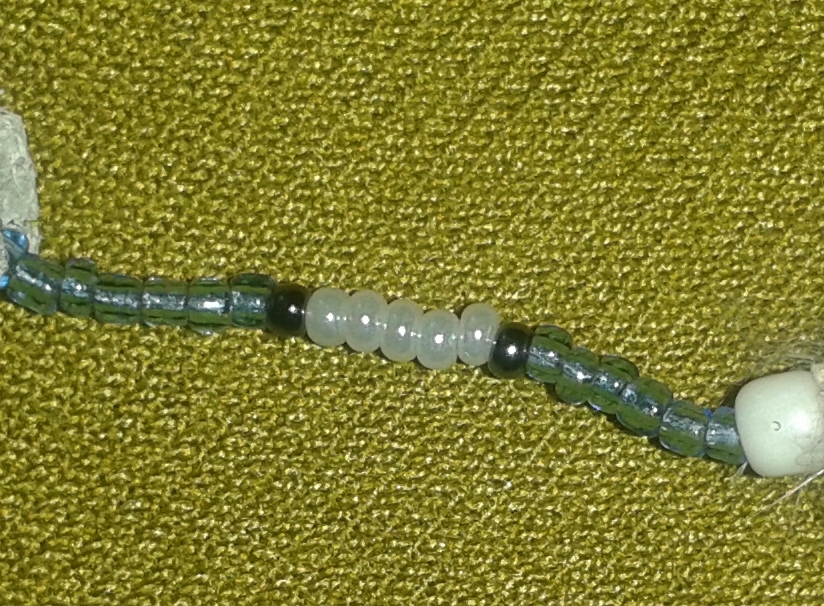 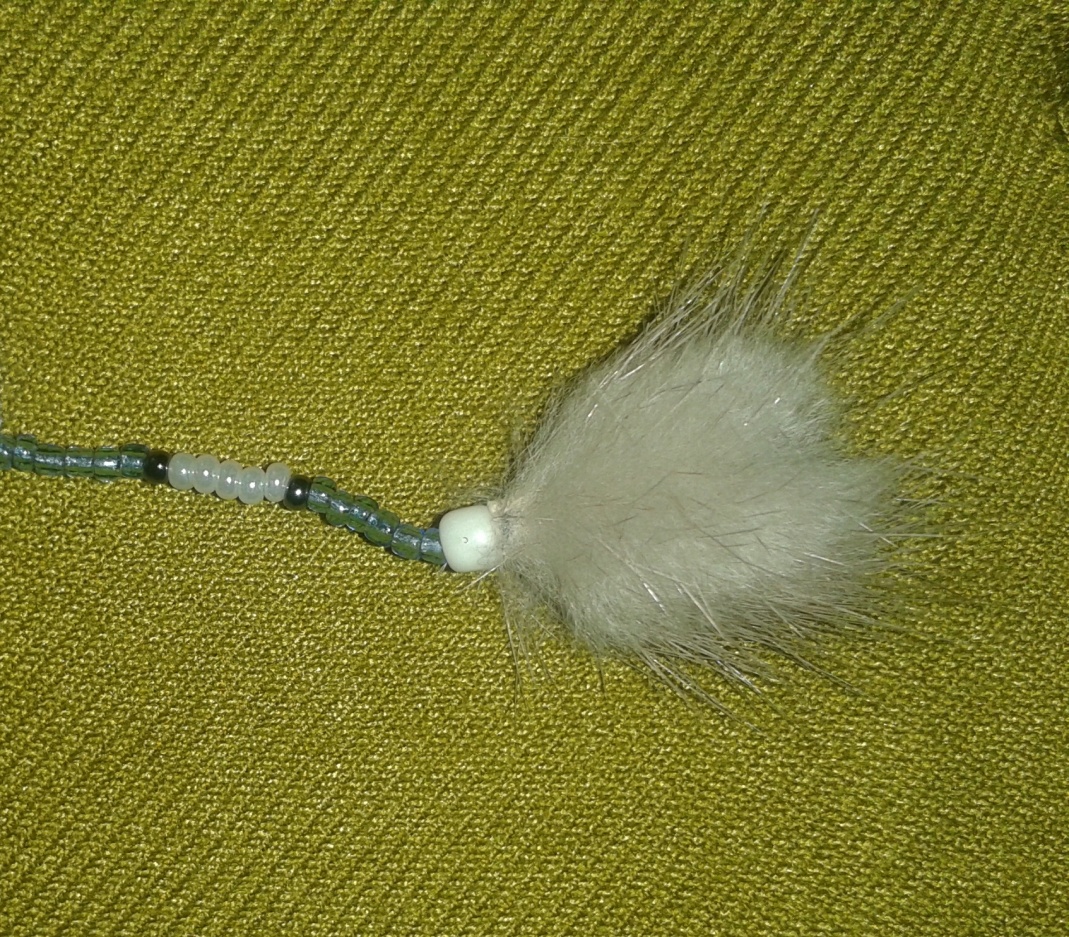 Подвеску заканчиваем, пришивая «Пушок» из меха к нитке, на которой нанизаны 9 бусин;Возвращаемся иглой обратно через набранный бисер и закрепляем нитку на концах шнура;Так повторяем ещё восемь раз -  по четыре подвески с каждой                  стороны шнура;Закрепляем подвески к шнуру на одинаковом расстоянии друг от друга, отодвигая бусины поочерёдно;Прямоугольники из кожи, на которых нарезана бахрома(«Кисточки»), смазываем клеем не разрезанную часть;Место крепления подвески к шнуру обматываем кожаным прямоугольником с бахромой, бахрома опущена вниз на подвеску;Опускаем бусину к кожаной бахроме.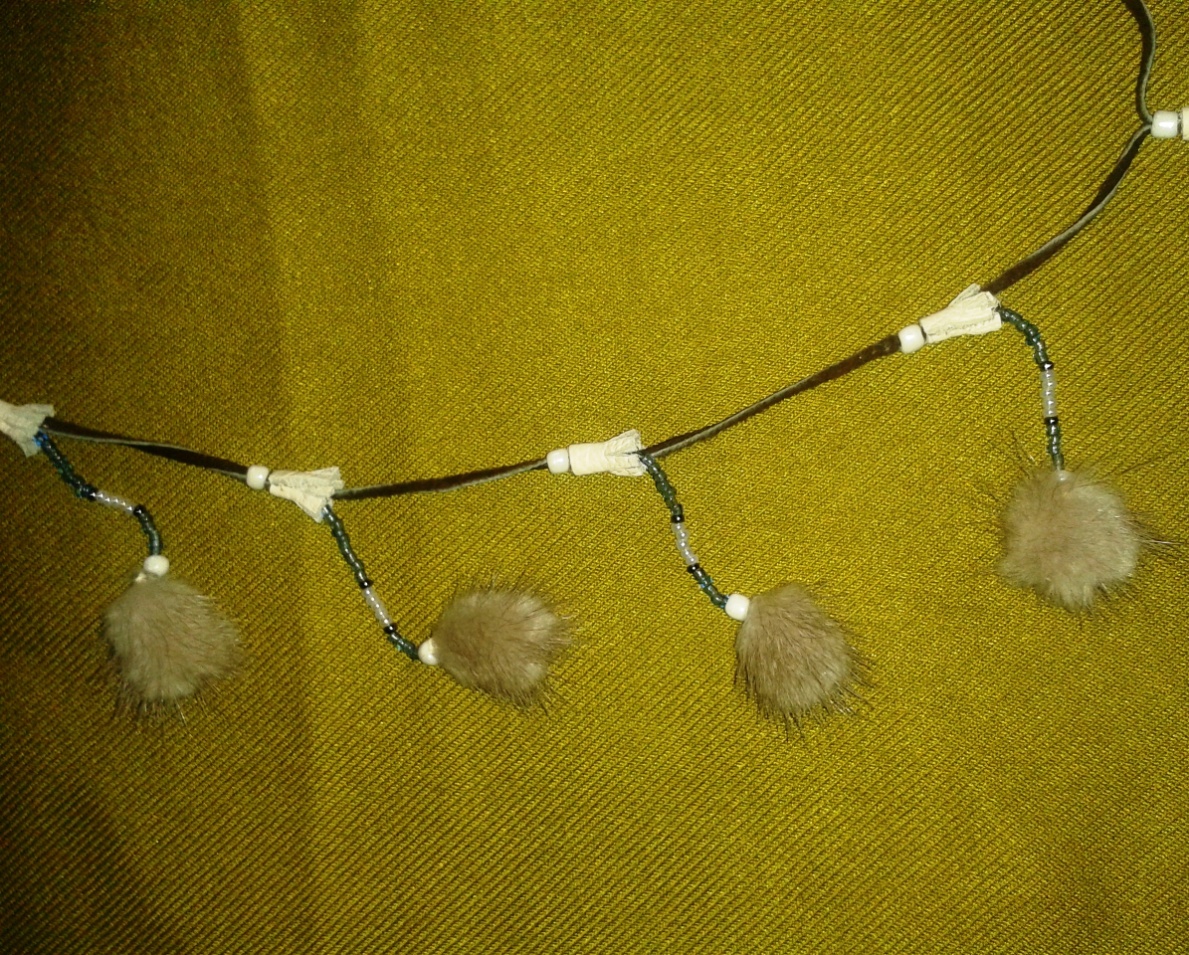 Работа готова.Да хранит Вас талисман от всех невзгод!Благодарим за работу.